Child Protection PolicyPolicy StatementDisc Golf South is committed to the prevention of child abuse and to the protection of children and young people. The well-being and safety of children and young people is important to our organisation. As per PDGA guidelines 1.13 Youth Safety: “Parents/guardians may not leave unaccompanied children at or near the scoring area, clubhouse, or any other tournament venue.”This policy acknowledges that Disc Golf South has a responsibility both under legislation and in society to provide a safe environment that ensures all children participating in our events/programmes/activities:Are treated with dignity and respectAre free from physical, emotional and sexual abuseAre entitled to physical and emotional well-beingAll those who come into contact with children and families in their everyday work, including those that do not have a specific role in relation to safeguarding children, have a duty to safeguard and promote the welfare of childrenScopeThis policy covers all Disc Golf South members, whether paid or voluntary, including those staff contracted or on placement.Purpose The purpose of this policy is to: 3.1 	Ensure Disc Golf South provides services in a manner consistent with section 6 of the Children Young Persons and Their Families Act 1989 and the Vulnerable Children Act 20143.2 	Provide guidelines and training for Disc Golf South members who work with children and young people3.3	Raise awareness of the importance of our role in maintaining the safety, welfare, and interests of any child or young person we come into contact with through work3.4  	Identify procedures for staff to follow should a suspected case arise or an accusation be made about inappropriate behaviour by a staff member by providing training, support, and guidance to staff3.5	Identify external agencies to be contacted, the services they provide and the appropriate reporting proceduresDefinitions 4.1 	“Child and Young Person” - for the purpose of this policy a “child” means a boy or girl under the age of 14 years and “young person” means a boy or girl of or over the age of 14 years but under 17 years (Children, Young Person, and Their Families Act 1989, Section 2).4.2	“Staff” – anyone working for Sport Southland, whether paid, voluntary, contracted or on placement.4.3	“Employees” – those formally employed by Sport Southland on a casual, fixed term, part time or full time basis.4.3	“Child abuse” - means the harming (whether physically, emotionally, or sexually), ill treatment, abuse, neglect, or deprivation of any child or young person.” (Section 2, Children and Young Persons Amendment Act, 1994).Statutory considerationsThe following pieces of legislation are considered in the creation of this policy.  They are:The Human Rights Act 1993.The Privacy Act 1993.The Employment Relations Act 2000.The Vulnerable Children Act 2014.GuidelinesDisc Golf South’s commitment to the well-being and safety of the child or young person,means that the interest and welfare of the child or young person will be the primaryconsideration when any decision is made about suspected child abuse.Professional ethics will provide the basis of all processes and actions taken. The privacy ofthose concerned will be respected.Disc Golf South supports the roles of statutory agencies (the Police and Oranga Tamariki) in the investigation of abuse and will report cases of suspected child abuse to these agencies according to the processes outlined in this policy.  Deciding who will inform the parent or caregiver will be the responsibility of the Disc Golf South Committee in consultation with the statutory agency involved.Types of Child Abuse Sexual abuse “is any act or acts that results in the sexual exploitation of a child or young person, whether consensual or not”.Emotional abuse “is any act or omission that results in impaired physical functioning, injury and / or development of a child or young adult”. Neglect “is any act or omission that results in impaired psychological, social, intellectual and / or emotional functioning and development of a child or young person”Physical abuse “is a non-accidental act on a child that results in physical harm”Cumulative harm “is the existence of compounded experiences of multiple episodes of abuse or ‘layers’ of neglect.  The unremitting daily impact on the child can be profound and exponential, covering multiple dimensions of the child’s life”DISC GOLF SOUTH CHILD PROTECTION POLICY Responding to a disclosure/concern about child abuse procedure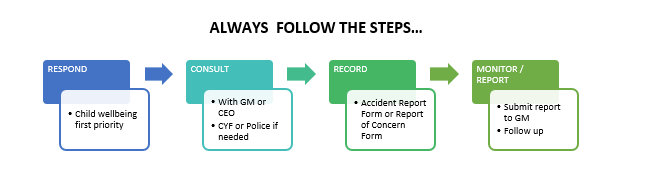 DISC GOLF SOUTH CHILD PROTECTION POLICY Responding to an allegation of abuse made against a club member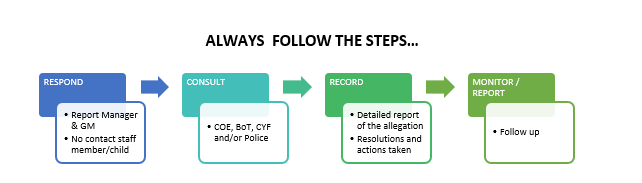 Contacts and InformationAgenciesChild Youth and Family Services		www.cyf.govt.nz		0508 326 459New Zealand Police – Southland			www.police.govt.nz/about-us/structure/police-districts-southern	03 211 0400Employment Assistance Programme (EAP)	www.eapservices.co.nz		0800 327 669WebsitesChild Matters				www.childmatters.org.nzMinistry of Social Development	www.msd.govt.nz/what-we-can-do/families/index.htmlWorking for Families	www.workingforfamilies.govt.nzFamily Services Directory	www.familyservices.govt.nz/directoryCommunity Link	www.workandincome.govt.nz/about-work-and-income/community-link/index.htmlStrengthening Families	www.strengtheningfamilies.govt.nzRelated DocumentsApproval			PresidentDate				October 2018Next Review Date		October 2021Reviewed by			CommitteeAPPENDICIESAPPENDIX ONE: CODE OF BEHAVIOUR AND GOOD PRACTICE FOR DGS MEMBERSAll members have a duty to raise concerns, without prejudice to their own position, about behaviour by committees, members, volunteers, students, or others, which may be harmful to those in their care.Members are required to report any accident, incident of abuse, or cause for concern which arises in the course of their work with children.Members are required to take all reasonable measures to ensure that all children can participate fully and safely in their activity programmes. Members should avoid inappropriate physical contact with children. Any contact must be child initiated, with consent, and done to meet the needs of the child’s physical or emotional needs onlyMembers should avoid situations where they are alone with a child. Where discretion is required, ensure another member of staff is aware of what you are doingMembers should not forward any personal details of the child or family to a third party, except when requested by the Police or social services.If a member feels that they may be at risk from becoming the subject of unwarranted allegations in connection with a child or young person, they should alert the DGS Committee immediately.APPENDIX TWO: BEHAVIOUR MANAGEMENT GUIDELINES Children are expected to behave within the following guidelines:To behave in such a manner that does not impinge on the rights of enjoyment of others, or damage equipment or propertyTo follow staff, coaches and designated volunteers instructionsTo follow rules of the programme (and when on school property, the school rules)To remain in the area of the programme, as defined by the staff, unless authorised by a member or parent to leaveTo behave in a non-abusive mannerIf member considers a child’s behaviour beyond the behaviour management resources at the programme, they may call on the parent or caregiver to remove that child for that day without delay, notifying the Programme or Event Manager first, or in his/her absence the President.Appropriate behaviour by children is rewarded by:Verbal recognition! Praise.Special privileges - e.g. helping with the equipment, getting more turns at activitiesIf a child’s behaviour is inappropriate, the following management options may be used by members:Verbal reprimand, with preferred behaviour statedNatural and logical consequences, (e.g. picking up what has been thrown down, not able to use that activity for a set length of time)Loss of privilege Use of time out (e.g. the child is asked to remain in an area sitting for a short length of time to consider other ways of behaving in situations)If time out is required twice in a session, the child’s parent/caregiver will be telephoned and asked to come and collect their child straight awayIf stood down a second time, the child’s right to attend the remainder of the programme or event may be waiveredIf stood down three times, the child may be excluded for following programme or events scheduled. The Programme or Event Coordinator, and parent/caregiver will discuss the matter; the child’s space in the programme is not guaranteed.  The child’s behaviour and any disciplinary procedures will be recorded on the Incident or Accident Report Form and reported through the Health and Safety Committee.The decision to stand down or exclude is taken after other options have been explored with the child and parent/caregiver. All members, including volunteers will not use punitive discipline at any time (e.g. the staff will not isolate, hit or ridicule a child).Extreme BehavioursIf a child’s behaviours are considered to be extreme (i.e. a serious safety risk to themselves, other children or staff) consideration may be given to expelling the child without right of return and without following above. The Coordinator, and parent/caregiver will discuss the matter; the child’s place in the Sport Southland Programme or Event is not guaranteed. Parent/caregivers may reapply to the programme at a later date.DocumentLocationDesigned forChild Protection PolicyGoogle DriveAll membersRecord of ConcernM:\Policies & Procedures\Child ProtectionMembers who witness or suspect abuseAccident and Incident Report FormsM:\Health and Safety\TEMPLATE Accident Investigation Form.pdfMembers who witness or suspect abuseSafer recruitment, Safer childrenSafer-Organisations-safer-children.pdfManagement writing policy and procedures 